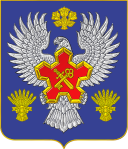 ВОЛГОГРАДСКАЯ ОБЛАСТЬ П О С Т А Н О В Л Е Н И ЕАДМИНИСТРАЦИИ ГОРОДИЩЕНСКОГО МУНИЦИПАЛЬНОГО РАЙОНАот 13 мая 2019 г. № 356-пО внесении изменений в постановление администрации Городищенского муниципального района от 06 ноября 2013 года № 2193 «Об утверждении муниципальной программы «Устойчивое развитие сельских территорий в Городищенском муниципальном районе Волгоградской областина 2014-2017 годы и на период до 2020 года»В соответствии с Постановлением Правительства Российской Федерации от 14 июля 2012 года № 717 «О Государственной программе развития сельского хозяйства и регулирования рынков сельскохозяйственной продукции, сырья и продовольствия на 2013 - 2020 годы», п.п. 4 п.15.2 ст. 15 Положения об администрации Городищенского муниципального района Волгоградской области, утвержденного решением Городищенской районной Думы Волгоградской области от 7 декабря 2011 года № 467, постановлением администрации Городищенского муниципального района от 20.08.. № 2447 «Об утверждении Положения о муниципальных программах»,  п о с т а н о в л я ю:1. Внести изменения в постановление администрации Городищенского муниципального района от 06.11.2013 г. № 2193 «Об утверждении муниципальной программы «Устойчивое развитие сельских территорий в Городищенском муниципальном районе Волгоградской области на 2014-2017 годы и на период до 2020 года», изложив в редакции согласно приложению.2. Признать утратившим силу постановление администрации Городищенского муниципального района № 1188-п от 28.12.2018 г. «О внесении изменений в постановление администрации Городищенского муниципального района от 06.11.2013 г. № 2193 «Об утверждении муниципальной программы «Устойчивое развитие сельских территорий в Городищенском муниципальном районе Волгоградской области на 2014-2017 годы и на период до 2020 года».3. Контроль за исполнением постановления оставляю за собой.Глава Городищенского муниципального района                	           	                                                	      Э.М. Кривов	ПРИЛОЖЕНИЕ к постановлению администрации Городищенского муниципального районаот ________________ №_____<<УТВЕРЖДЕНАпостановлением администрации Городищенского муниципального района                                  			  от 06 ноября 2013 г. N 2193 (в редакции постановления от _________________№________)Муниципальная программа Городищенского муниципального района «Устойчивое развитие сельских территорий в Городищенском муниципальном районе Волгоградской области на 2014-2017 годы и на период до 2020 года»Паспорт муниципальной программы «Устойчивое развитие сельских территорий в Городищенском муниципальном районе Волгоградской области на 2014-2017 годы и на период до 2020 года»1.Содержание проблемы и обоснование необходимости ее решения программным методомСоздание условий для устойчивого развития сельских территорий является одной из важнейших стратегических целей государственной политики Российской Федерации, достижение которой позволит обеспечить продовольственную безопасность, повысить конкурентоспособность российской экономики в условиях ВТО и благосостояние граждан. Основными причинами сложившейся в течение нескольких десятилетий неблагоприятной ситуации в комплексном развитии села являются остаточный принцип финансирования развития социальной и инженерной инфраструктуры в сельской местности, преобладание дотационности бюджетов на уровне муниципальных районов, высокий уровень затратности комплексного развития сельских территорий. Реализация федеральных целевых программ, приоритетных национальных проектов «Развитие АПК», «Образование», «Здоровье» создали определенные предпосылки для укрепления производственного и инфраструктурного потенциала села, развития его экономики, повышения занятости и доходов сельского населения, улучшения его жилищных условий и социальной среды обитания. Но реализация указанных мер оказалась  недостаточной для полного и эффективного использования потенциала сельских территорий, улучшения уровня и качества жизни на селе. 	Разрыв в уровне и качестве жизни в сельской местности в сравнении с городом по-прежнему остается ощутимым. Низкая заработная плата в сельском хозяйстве, социальное неблагополучие тормозят создание надлежащих условий для здорового образа жизни, повышения позитивной активности, работоспособности и результативной деятельности, а в итоге – для укрепления престижности аграрного труда и сельского места жительства. 	Низкая, экономически и социально несправедливая общественная оценка сельскохозяйственного труда не обеспечивают сельскому населению социально-приемлемый уровень доходов. Одним из основных инструментов решения стратегической задачи по повышению уровня и качества жизни на селе должна стать государственная программа «Устойчивое развитие сельских территорий на 2014-2017 годы и на период до 2020 года» (далее – «Программа»).Результаты ее реализации позволят стабилизировать численность сельского населения, поднять уровень занятости и доходов,  приблизить  условия жизнедеятельности на селе к  городскому уровню. В совокупности достижение к 2020 году предусмотренных указанной «Программой» целевых индикаторов и показателей будет способствовать укреплению основ для устойчивого и эффективного развития сельского хозяйства и обеспечения агропродовольственной безопасности.Реализация мероприятий Программы позволит обеспечить дальнейшее совершенствование системы охраны и укрепления здоровья населения района, увеличит доступность к качественной медицинской помощи на основе приоритетного использования современных медицинских профилактических технологий. 	Почвенно-климатические условия района позволяют осуществлять масштабное производство овощей, фруктов, зерна, крупяных культур, семян масличных культур, бахчевых. В Городищенском районе всегда традиционно развивались обе базовые отрасли сельского хозяйства растениеводство и животноводство. За последние годы  отраслевая структура сельского хозяйства  претерпела существенные изменения. Прослеживается ведущая роль растениеводства в сельском хозяйстве. Технологические процессы в растениеводстве тесно связаны с природными ресурсами, где земля выступает в роли главного средства производства. Наиболее динамично развивающейся отраслью в районе остаётся овощеводство. За счёт внедрения ресурсосберегающих технологий и применения высокоурожайных сортов и гибридов нового поколения удалось увеличить урожайность овощных культур с 374,1 ц/га в 2012 году до 404,3 ц/га в 2016 году и 527,8 ц/га в 2017 году. Это связано с наличием оросительных систем для полива и благоприятными почвенными условиями для выращивания овощной продукции. Особое место в районе занимает производство плодов. Общая площадь садов в 2017 году составляла 1757 гектар, в том числе в плодоносящем возрасте – 1028 гектар. В животноводстве остался ряд нерешенных  проблем, и решение их требуют значительных усилий и продолжительного времени. Данная отрасль развита недостаточно и представлена 3-мя крупными предприятиями -  свиноводческий комплекс ООО «ТопАгро» с проектной мощностью 104 тыс. голов ( в настоящее время 32000 голов ), Городищенская птицефабрика по производству 55 млн. штук яиц в год ( в хозяйствах всех категорий в 2017 году произведено 77,5 млн. штук – рост на 17,8 к 2016 году ) и ООО ПХ «Степное» специализирующееся на выращивании крупного рогатого скота мясных пород ( в 2017 году поголовье составляло 1960 голов в т.ч. 999 коров ) Разведение крупного рогатого скота представляет большой экономический интерес, так как от него получают самые ценные и востребованные продукты питания. На 01.01.2018 года поголовье КРС во всех категориях хозяйств составляет 4611 голов ( + 1.5% к прошлому году ).В районе имеются достаточные возможности для развития перерабатывающей промышленности. Для их полноценного использования необходимо наращивание и обновление производственных мощностей, внедрение новых технологий, что благотворно повлияет на конкурентоспособность выпускаемой продукции, качество и спрос на нее. Вместе с тем, недостаточный государственный протекционизм аграрной сферы, ограниченные финансовые возможности отечественных товаропроизводителей, нарушенные связи между экономическими субъектами, высокие риски освоения в животноводстве предъявляют повышенные требования к научному обоснованию и оценке эффективности стратегических приоритетов инновационного развития отрасли животноводства с учётом особенностей региона.Машинно-технологический комплекс сельского хозяйства как инновационная база аграрного производства является важнейшей социально-ориентированной производственной системой, регулирующей объемы, качество и экономические характеристики конечной сельскохозяйственной продукции.В последние  годы в районе отмечается тенденция снижения темпов выбытия тракторов, комбайнов, с/х машин. В 2017 году было приобретено 17 тракторов и 3 зерноуборочных комбайнов. Целью технического перевооружения с/х  производства   Городищенского района в 2014- 2020 г. являются:- остановка процесса сокращения машинно-тракторного парка;- обновление за счет приобретения новой  высокопроизводительной техники;- внедрение энергосберегающих технологий.			Хозяйственную деятельность в 2017 году осуществляли 79 сельскохозяйственных организаций, 169 крестьянско-фермерских хозяйства, 217 индивидуальных предпринимателя  и 14 тыс. личных подсобных хозяйств. От стабильного функционирования АПК в значительной степени зависит формирование доходной часть бюджета 18 сельских и городских поселений муниципального района. 		Крупными сельхозтоваропроизводителями являются ОАО «НПГ «Сады Придонья», расположенное на территории Паньшинского сельского поселения (производство плодоовощной продукции, соков и детского питания),  ОАО «Городищенский комбинат хлебопродуктов, расположенное на территории Новорогачинского городского поселения (производство мукомольно-крупяной продукции), ООО «Агрофирма Станица» расположенное на территории Новонадеждинского сельского поселения (производство подсолнечного масла), ООО с-з «Карповский», расположенное на территории Карповского сельского поселения (производство овощей, зерна, картофеля), ООО «Агропрогресс», расположенное на территории Кузьмичевского сельского поселения (производство овощей, зерна, картофеля), ООО «Волга-Агросоюз», расположенное на территории Новонадеждинского сельского поселения (производство плодоовощной продукции, зерна, картофеля), ООО ПХ «Степное», расположенное на территории Россошинского сельского поселения (разведением крупного рогатого скота мясного направления), ООО «Городищенская птицефабрика» (производство товарного яйца). ООО «ТопАгро», расположенное на территории Самофаловского сельского поселения (производство мяса свинины), ООО «Новожизненское», расположенное на территории Новожизненского сельского поселения (производство овощей). ОАО НПГ «Сады Придонья» является производителем плодоовощной продукции, соков и детского питания с полной технологической схемой, законченным циклом производства, ведет обработку земли площадью 1459,1 га на территории Паньшинского, Котлубанского сельских поселений. В целях создания высокоэффективного устойчивого развития отрасли растениеводства, улучшения качества питания населения Волгоградской области, предприятие постоянно модернизирует действующее производство.Максимальное привлечение инвестиций и господдержки в агропромышленный комплекс является одним из приоритетных направлений долгосрочной стратегии развития Городищенского муниципального района. По итогам 2017 года государственной поддержкой воспользовалось 18 сельхозтоваропроизводителей района, из федерального и областного бюджетов им выделено 291,7 млн. рублей. 	В структуре посевных площадей Городищенского муниципального района доля крестьянских (фермерских) хозяйств и индивидуальных предпринимателей ежегодно занимает до 60%: 	ИП ГКФХ Викулин Ю.В.,ИП Пичугин А.А., Жукович И.Г., ИП ГКФХ Косьяненко С.Н., ИП ГКФХ Шевляков В.И., ИП ГККФ Кузнецова Е. А., (производство овощей, картофеля) на территории Грачевского сельского поселения. Всего на территории Грачевского сельского поселении осуществляют хозяйственную деятельность порядка 75 КФХ и ИП, которые выращивают овощи и картофель на площади более 960 га;	КХ «Корытько А.П.», ИП Фокин С.И.,  ИП Бирюков А.В., ИП Кобзев Д.И., (производство овощей, картофеля) на территории Кузьмичевского сельского поселения. Всего на территории Кузьмичевского сельского поселении осуществляют хозяйственную деятельность порядка 50 КФХ и ИП, которые выращивают овощи и картофель на площади около 1200 га;	ИП Чекунов В.П., ИП Сенин П.В., ИП Караваев А.В., ИП Казаченко С.В., ИП Воробьев А. В., ИП Солохин С. И. (производство овощей, картофеля) на территории Самофаловского сельского поселения. Всего на территории Самофаловского сельского поселении осуществляют хозяйственную деятельность порядка 17КФХ и ИП, которые выращивают овощи и картофель на площади более 850 га ;	ООО «Волга-Агросоюз», ООО «Агро-Партнер», ООО «Аксай», ООО «Агророс» ИП Жутаев В.Н.,  ИП Заико С.А. (производство овощей, картофеля) на территории Новонадеждинского сельского поселения. Всего на территории Новонадеждинского сельского поселении осуществляют хозяйственную деятельность порядка 20 КФХ и ИП, 4 сельхозпредприятия, которые выращивают овощи,  картофель и плоды на площади более 1300 га;	Производством зерновых, масличных, технических культур и бахчевых занимаются: КХ Мордвинцев И.П., КХ Колесников А.В., КХ Соболевский П.С., КХ Лопатин А.И. (производство зерна, масличных, технических культур и бахчи) на территории Паньшинского сельского поселения. Всего на территории Вертячинского и Паньшинского  сельского поселении осуществляют хозяйственную деятельность порядка 10 КФХ и ИП, которые выращивают зерно, масличные, технические культуры  и бахчи на площади более 7000 га;По данным 2017 года 13 сельскохозяйственных товаропроизводителей района получили чистой прибыли в размере 1 047 560 000  руб. Положительные финансовые результаты напрямую влияют на личное благосостояние граждан. Одним из важнейших факторов качества жизни, которые формируют предпочтения для проживания в той или иной местности, является обеспеченность и благоустройство жилищного фонда, наличие инженерных коммуникаций, транспортная доступность, а также развитие объектов социальной сферы и результативность их деятельности. 	Актуальным остается вопрос повышения уровня удовлетворенности социальных и духовных потребностей сельского населения, повышение уровня и качества услуг, предоставляемых учреждениями культуры и искусства, обеспечение их доступности для широких масс населения, укрепление и обновление материально-технической базы.Учитывая объективные особенности развития сельских территорий и имеющийся значительный разрыв в уровне и качестве жизни на селе по сравнению с городскими территориями, достижение прогресса в изменении сложившейся ситуации возможно только на условиях продолжения использования программно-целевого метода, в том числе постановки цели и задач, определения целевых индикаторов, обоснования путей решения выявленных проблем с привлечением средств федерального, регионального, местных бюджетов и внебюджетных средств. На федеральном уровне решение этих вопросов осуществляется в рамках реализации федеральной целевой программы «Устойчивое развитие сельских территорий на 2014-2017 годы и на период до 2020 года»; на региональном уровне – на основе Государственной программы Волгоградской области «Устойчивое развитие сельских территорий на 2014-2017 годы и на период до 2020 года»; на местном уровне  - за счет мероприятий муниципальной программы «Устойчивое развитие сельских территорий Городищенского муниципального района Волгоградской области на 2014-2017 годы и на период до 2020 года».Таким образом, необходимость реализации муниципальной программы обусловлена приоритетностью федеральной, региональной поддержки развития социальной сферы и инженерной инфраструктуры в сельской местности.2. Основные цели и задачи муниципальной программыЦелью «Программы» является улучшение условий проживания сельского населения Городищенского муниципального района и формирование социально-инженерной инфраструктуры сельских территорий.Достижение цели «Программы» должно осуществляться с учетом следующих подходов:- комплексное планирование развития сельских территорий и размещение объектов социальной и инженерной инфраструктуры в соответствии с документами территориального планирования муниципальных районов Волгоградской области и генеральными планами поселений;- преимущественное обустройство объектами социальной и инженерной инфраструктуры сельских населенных пунктов района, в которых развивается агропромышленное производство, реализуются или имеются планы по реализации инвестиционных проектов в агропромышленной сфере;- использование механизмов государственно-частного партнерства и привлечение средств внебюджетных источников для финансирования мероприятий программы, включая средства населения и организаций.  Задачами «Программы» являются:- комплексное обустройство объектами социальной инфраструктуры сельских поселений Городищенского муниципального района;- удовлетворение потребностей сельского населения области в благоустроенном жилье, в том числе молодых семей и молодых специалистов, востребованных для реализации инвестиционных проектов в агропромышленном комплексе региона;- концентрация ресурсов, направляемых на комплексное обустройство объектами социальной и инженерной инфраструктуры сельских поселений, в которых осуществляется или планируется реализация инвестиционных проектов в агропромышленном комплексе Городищенского муниципального района;- поддержка местных инициатив граждан, проживающих в сельской местности района, по улучшению условий жизнедеятельности;- поощрение и популяризация достижений в сфере развития сельских территорий района.3. Сроки реализации муниципальной программыСрок реализации муниципальной программы с 2014 по 2020 годы.Реализация Программы будет осуществляться поэтапно.Первый этап (2014-2017 годы) предусматривает реализацию мероприятий по улучшению уровня и качества жизни сельского населения Городищенского муниципального района, в которых намечена реализация инвестиционных проектов по развитию агропромышленного комплекса, на основе дифференцированной государственной поддержки из федерального и областного бюджетов.В этой связи второй этап реализации «Программы» (2018-2020 годы) предполагает наращивание темпов комплексного развития сельских поселений района согласно прогнозируемому росту потребности в создании комфортных условий проживания в сельской местности, с учетом инвестиционной привлекательности района.4. Система программных мероприятий	Муниципальная программа не предусматривает реализацию подпрограмм.Перечень мероприятий муниципальной программы "Устойчивое развитие сельских территорий на 2014-2017 годы и на период до 2020 года" приведен в Приложении 2.«Программа» а включает следующие мероприятия:улучшение жилищных условий граждан, проживающих в сельской местности;комплексное обустройство населенных пунктов, расположенных в сельской местности, объектами социальной и инженерной инфраструктуры; ввод в действие учреждений культурно-досугового типа;строительство плоскостных спортивных сооружений;строительство дорог;развитие в сельской местности газификации, водоснабжения; грантовая поддержка местных инициатив граждан, проживающих в сельской местности;5. Ресурсное обеспечение муниципальной программыОбъем бюджетного финансирования определяется в установленном порядке в процессе формирования муниципального бюджета Городищенского муниципального района на очередной финансовый год и плановый период.Корректировка мероприятий, перечня проектов и объектов осуществляется в соответствии с объемом выделяемых бюджетных средств и средств других источников. Финансирование «Программы» осуществляется за счет средств федерального бюджета, бюджета Волгоградской области, бюджетов поселений Городищенского муниципального района и внебюджетных источников.Общий объем финансирования «Программы» в 2014-2020 гг. составляет 153 158,5 тыс. рублей, в том числе средства федерального бюджета – 44522,97 тыс. рублей, средства бюджета Волгоградской области – 99 061,68 тыс. руб., бюджетов поселений Городищенского муниципального района – 7 476,58 тыс. руб.; внебюджетных источников – 2097,23 тыс. рублей.К внебюджетным источникам, привлекаемым для финансирования программы, относятся средства:государственных и негосударственных предприятий, организаций и объединений, осуществляющих хозяйственную деятельность на селе;государственных и негосударственных предприятий и организаций, осуществляющих хозяйственную деятельность в городах и размещающих в сельской местности производственные, социальные и рекреационные объекты; 	интегрированных сельско-городских хозяйственных структур (холдингов), включающих промышленные, финансовые, агросервисные и сельскохозяйственные организации;	акционерных обществ, осуществляющих деятельность по инженерному обустройству села;	организаций потребительской кооперации;	государственных и муниципальных организаций социально - культурной сферы сельских поселений, получаемые за счет оказания населению платных услуг и другой хозяйственно-финансовой деятельности;	кредиты банков и другие заемные средства, в том числе собственные средства территориальных фондов поддержки индивидуального жилищного строительства, газификации и благоустройства села;	личные средства граждан.	Контроль за целевым использованием средств, выделяемых на реализацию муниципальной программы, осуществляется исполнителями Программы.6. Технико-экономическое обоснованиеОбеспечение продовольственной безопасности, повышение роли аграрного сектора экономики требуют адекватных мер по улучшению условий жизни на селе и, как следствие, роста престижности сельскохозяйственного труда, улучшения демографической и трудоресурсной ситуации в сельской местности.      	Реализация «Программы» позволит: 	сформировать необходимые условия для улучшения обеспечения аграрного сектора экономики квалифицированными кадрами, повышения производительности сельскохозяйственного труда и устойчивого  развития сельских территорий;	ввести (приобрести) жилье для граждан, проживающих в сельской местности, в том числе для молодых семей и молодых специалистов;сократить числа семей, нуждающихся в улучшении жилищных условий в сельской местности, в том числе молодых семей и молодых специалистов;обеспечить прирост сельского населения;ввести в действие плоскостные спортивные сооружения в сельской местности;ввести в действие распределительные газовые сети в сельской местности;увеличить уровень газификации жилых домов (квартир) сетевым газом в сельской местности ввести в действие локальные водопроводы в сельской местности;увеличить уровень обеспеченности сельского населения питьевой водой;реализовать проект местных инициатив граждан, проживающих в сельской местности, получивших грантовую поддержку;     	В результате более интенсивного развития социальной и инженерной инфраструктуры в сельской местности, улучшения жилищных и других условий жизни, в том числе на основе грантовой поддержки местных инициатив, произойдут позитивные перемены в качестве жизни сельского населения.Объем бюджетного финансирования определяется в соответствии с Государственной программой Волгоградской области «Устойчивое развитие сельских территорий на 2014-2017 годы и на период до 2020 года».7. Организация управления муниципальной программой и контроль за ходом ее выполнения.            Управление муниципальной программой осуществляет заказчик – администрация Городищенского муниципального района.Реализацию «Программы»  осуществляет координатор «Программы» и  исполнители «Программы» с участием заинтересованных федеральных и областных органов исполнительной власти, а также органов местного самоуправления.Контроль   исполнения мероприятий осуществляет координатор «Программы»  – отдел  по сельскому хозяйству и экологии администрации Городищенского муниципального района.         Ход и результаты выполнения мероприятий муниципальной программы рассматриваются на заседании комиссии по вопросам развития АПК Городищенского муниципального района.         Отдел экономики администрации Городищенского муниципального района проводит мониторинг, анализ, оценку эффективности реализации «Программы», осуществляет контроль за эффективным расходованием средств, выделяемых на реализацию «Программы».Координатор Программы, с учетом выделяемых на реализацию «Программы»  финансовых средств, ежегодно уточняет целевые показатели (индикаторы) и затраты по программным мероприятиям.8 Оценка эффективности социально-экономических и экологических последствий реализации муниципальной программы. Оценка эффективности реализации муниципальной программы   будет проводиться на основе анализа достижения целевых индикаторов и показателей (Приложении 1).Эффективность муниципальной программы оценивается с учетом степени достижения плановых целевых индикаторов, их фактических значений при условии финансирования мероприятий в отчетном году.Реализация программных мероприятий будет способствовать созданию условий для устойчивого развития сельских территорий и обеспечит достижение следующих результатов, обеспечивающих социальную и экономическую эффективность:удовлетворение потребности организаций агропромышленного комплекса и социальной сферы села в молодых специалистах;повышения уровня социально-инженерного обустройства в сельской местности, в том числе газом – до 95- и  процентов, водой – до 95- и процентов;повышение инвестиционной активности в агропромышленном комплексе;преодоление оторванности жителей села от основных социальных учреждений, более полное удовлетворение их общественно – культурных потребностей;снижение миграционного оттока сельского населения, прежде всего молодежи;улучшение демографической ситуации в сельской местности и сохранение тенденций роста рождаемости и повышения продолжительности жизни сельского населения.Экономическая эффективность реализации мероприятий муниципальной программы  выражается в увеличении объемов производства сельскохозяйственной продукции за счет роста производительности труда, повышения кадрового потенциала агропромышленного комплекса Городищенского района, стимулирования инвестиционной активности в агропромышленном комплексе. Использование механизма софинансирования программных мероприятий будет способствовать привлечению средств внебюджетных источников на социально-инженерное обустройство населенных пунктов, расположенных в сельской местности.Реализация «Программы»  будет иметь благоприятные экологические последствия. При разработке проектов строительства объектов социальной сферы и инженерной инфраструктуры села будут предусматриваться меры по защите окружающей среды, что позволит исключить применение в жилищном строительстве экологически вредных материалов, а использование легких современных конструктивных материалов приведет к снижению энергозатрат на их производство, транспортировку и монтаж.В целом использование комплексного подхода к повышению уровня комфортности проживания в сельской местности будет способствовать созданию благоприятных условий для повышения инвестиционной активности в агропромышленном комплексе района, созданию новых рабочих мест с учетом применения современных технологий в организации труда, повышению налогооблагаемой базы бюджетов муниципальных образований и обеспечению роста сельской экономики.Ежегодно оценка эффективности реализации «Программы» будет производиться на основе системы целевых индикаторов, обеспечивающих мониторинг динамики изменений в развитии сельских территорий за отчетный период с целью уточнения или корректировки поставленных задач и проводимых мероприятий.>>1Наименование Программымуниципальная программа «Устойчивое развитие сельских территорий в Городищенском муниципальном районе Волгоградской области на 2014-2017 годы и на период до 2020 года».2Муниципальный правовой акт, в соответствии с которым разработана Программараспоряжение администрации Городищенского муниципального района от 17.10.2013 № 289-р «О разработке муниципальной программы «Устойчивое развитие сельских территорий в Городищенском муниципальном районе Волгоградской области на 2014-2017 годы и на период до 2020 года»3Обоснование для разработки Программыфедеральная целевая программа «Устойчивое развитие сельских территорий на 2014-2017 годы и на период до 2020 года», утвержденная постановлением Правительства Российской Федерации от 15 июля 2013 года № 598, Постановление Правительства РФ от 14.07.2012 N 717 "О Государственной программе развития сельского хозяйства и регулирования рынков сельскохозяйственной продукции, сырья и продовольствия на 2013 - 2020 годы", Постановление Правительства Волгоградской обл. от 29.11.2013 N 681-п "Об утверждении государственной программы Волгоградской области "Устойчивое развитие сельских территорий", Федеральный закон от 06.10.2003. №131-ФЗ «Об общих принципах организации местного самоуправления в Российской Федерации», постановление администрации Городищенского муниципального района от 20.08.2009 г. № 2447 «Об утверждении положения о долгосрочных муниципальных целевых программах».4Заказчик Программыадминистрация Городищенского муниципального района.5Координатор Программыотдел по сельскому хозяйству и экологии администрации Городищенском муниципального района.6Основные разработчики Программыотдел по сельскому хозяйству и экологии администрации Городищенском муниципального района; отдел по строительству и жилищно-коммунальному хозяйству Городищенского муниципального района;  отдел по культуре, социальной и молодежной политике, спорту администрации Городищенского муниципального района.7Цели и задачи Программы улучшение условий проживания сельского населения, и формирование социально-инженерной инфраструктуры сельских территорий;    комплексное обустройство объектами социальной инфраструктуры сельских поселений;удовлетворение потребностей сельского населения в благоустроенном жилье, в том числе молодых семей и молодых специалистов, востребованных для реализации инвестиционных проектов в агропромышленном комплексе;концентрация ресурсов, направляемых на комплексное обустройство объектами социальной и инженерной инфраструктуры сельских поселений, в которых осуществляется или планируется реализация инвестиционных проектов в агропромышленном комплексе;поддержка местных инициатив граждан, проживающих в сельской местности, по улучшению условий жизнедеятельности;поощрение и популяризация достижений в сфере развития сельских территорий.8Важнейшие целевые показатели Программыввод (приобретение) 234 кв. метров жилья для граждан, проживающих в сельской местности, ввод действие учреждения культурно-досугового типа на 60 мест;ввод в действие 9 плоскостных спортивных сооружений, общей площадью 3500 м2;строительство, реконструкция дорог в сельской местности – 2,097 км;ввод в действие распределительных газовых сетей-0,984 км;ввод в действие 10,3 км локальных водопроводов;реализация 2 проектов местных инициатив граждан, проживающих в сельской местности, получивших грантовую поддержку9Сроки  и этапы реализации Программы2014-2020 годыI этап – 2014-2017 годы;II этап – 2018-2020 годы.10Исполнители Программыотдел по сельскому хозяйству и экологии администрации Городищенском муниципального района;отдел по строительству и жилищно-коммунальному хозяйству Городищенского муниципального района;  отдел по культуре, социальной и молодежной политике, спорту администрации Городищенского муниципального района; руководители организаций Городищенского муниципального района; главы городских (сельских) поселений Городищенского муниципального района.11Объемы и источники финансирования Программыобщий объем финансирования Программы составит 153 158, 5 тыс. руб., из них:в том числе из: 2014 год-35766,802015 год-21563,602016 год-45808,672017 год-8228,702018 год-3743,752019 год- 1169,752020 год-36877,9Объемы и источники финансирования Программыфедерального бюджета – 44522,97 тыс. рублей; из них:Объемы и источники финансирования Программы2014 год – 19100,0 тыс. рублейОбъемы и источники финансирования Программы2015 год – 1502,2 тыс. рублейОбъемы и источники финансирования Программы2016 год – 19028,57 тыс. рублейОбъемы и источники финансирования Программы2017 год – 4892,20 тыс. рублейОбъемы и источники финансирования Программы2018 год – 0 тыс. рублейОбъемы и источники финансирования Программы2019 год – 0  тыс. рублейОбъемы и источники финансирования Программы2020 год – 0 тыс. рублейОбъемы и источники финансирования Программыбюджета Волгоградской области – 99061,68 тыс. рублей, из них:Объемы и источники финансирования Программы2014 год – 14569,1 тыс. рублейОбъемы и источники финансирования Программы2015 год – 19141,7 тыс. рублейОбъемы и источники финансирования Программы2016 год – 26780,1 тыс. рублейОбъемы и источники финансирования Программы2017 год – 2096,6 тыс. рублейОбъемы и источники финансирования Программы2018 год – 3369,37 тыс. рублейОбъемы и источники финансирования Программы2019 год – 818,82 тыс. рублейОбъемы и источники финансирования Программы2020 год – 32285,99 тыс. рублейОбъемы и источники финансирования Программыбюджетов поселений Городищенского муниципального района – 7476,58 тыс. рублей, из них:Объемы и источники финансирования Программы2014 год – 2097,7 тыс. рублейОбъемы и источники финансирования Программы2015 год – 0,0 тыс. рублейОбъемы и источники финансирования Программы2016 год – 0,0 тыс. рублейОбъемы и источники финансирования Программы2017 год – 614,40 тыс. рублейОбъемы и источники финансирования Программы2018 год – 374,38 тыс. рублейОбъемы и источники финансирования Программы2019 год – 0 тыс. рублейОбъемы и источники финансирования Программы2020 год – 4390,10 тыс. рублейОбъемы и источники финансирования Программывнебюджетных источников – 2097,23 тыс. рублей, из них:Объемы и источники финансирования Программы2014 год – 0,0 тыс. рублейОбъемы и источники финансирования Программы2015 год – 919,7 тыс. рублейОбъемы и источники финансирования Программы2016 год – 0,0 тыс. рублейОбъемы и источники финансирования Программы2017 год – 625,5 тыс. рублейОбъемы и источники финансирования Программы2018 год – 0 тыс. рублейОбъемы и источники финансирования Программы2019 год – 350,93 тыс. рублей2020 год -201,10 тыс. рублей12Ожидаемые  конечные результаты реализации Программырешение жилищной проблемы трем семьям, проживающим в сельской местности; удовлетворение потребности организаций агропромышленного комплекса и социальной сферы села в молодых специалистах на 10%; повышения уровня социально-инженерного обустройства в сельской местности, в том числе газом – до 95 процентов, водой – до 95 процентов;повышение инвестиционной активности в агропромышленном комплексе;преодоление оторванности жителей села от основных социальных учреждений;9 спортивных плоскостных сооружений, 1 дом культуры.снижение миграционного оттока сельского населения, прежде всего молодежи;улучшение демографической ситуации в сельской местности и сохранение тенденций роста рождаемости и повышения продолжительности жизни сельского населения;повышение привлекательности сельской местности для проживания и трудовой деятельности.13Управление Программой и контроль за ее реализациейуправление программой и контроль за ее реализацией осуществляет заказчик - администрация Городищенского муниципального района;контроль за исполнением мероприятий осуществляет координатор программы - отдел по сельскому хозяйству и экологии администрации Городищенского муниципального района.ПРИЛОЖЕНИЕ 1
к муниципальной программе «Устойчивое развитие сельских территорий  в Городищенском муниципальном районе Волгоградской области на 2014-2017 годы и на период до 2020 года»ПРИЛОЖЕНИЕ 1
к муниципальной программе «Устойчивое развитие сельских территорий  в Городищенском муниципальном районе Волгоградской области на 2014-2017 годы и на период до 2020 года»ПРИЛОЖЕНИЕ 1
к муниципальной программе «Устойчивое развитие сельских территорий  в Городищенском муниципальном районе Волгоградской области на 2014-2017 годы и на период до 2020 года»ПРИЛОЖЕНИЕ 1
к муниципальной программе «Устойчивое развитие сельских территорий  в Городищенском муниципальном районе Волгоградской области на 2014-2017 годы и на период до 2020 года»ПЕРЕЧЕНЬПЕРЕЧЕНЬПЕРЕЧЕНЬПЕРЕЧЕНЬПЕРЕЧЕНЬПЕРЕЧЕНЬПЕРЕЧЕНЬПЕРЕЧЕНЬПЕРЕЧЕНЬмероприятий муниципальной программы "Устойчивое развитие сельских территорий в Городищенском муниципальном районе Волгоградской области на 2014-2017 годы и на период до 2020 года"мероприятий муниципальной программы "Устойчивое развитие сельских территорий в Городищенском муниципальном районе Волгоградской области на 2014-2017 годы и на период до 2020 года"мероприятий муниципальной программы "Устойчивое развитие сельских территорий в Городищенском муниципальном районе Волгоградской области на 2014-2017 годы и на период до 2020 года"мероприятий муниципальной программы "Устойчивое развитие сельских территорий в Городищенском муниципальном районе Волгоградской области на 2014-2017 годы и на период до 2020 года"мероприятий муниципальной программы "Устойчивое развитие сельских территорий в Городищенском муниципальном районе Волгоградской области на 2014-2017 годы и на период до 2020 года"мероприятий муниципальной программы "Устойчивое развитие сельских территорий в Городищенском муниципальном районе Волгоградской области на 2014-2017 годы и на период до 2020 года"мероприятий муниципальной программы "Устойчивое развитие сельских территорий в Городищенском муниципальном районе Волгоградской области на 2014-2017 годы и на период до 2020 года"мероприятий муниципальной программы "Устойчивое развитие сельских территорий в Городищенском муниципальном районе Волгоградской области на 2014-2017 годы и на период до 2020 года"мероприятий муниципальной программы "Устойчивое развитие сельских территорий в Городищенском муниципальном районе Волгоградской области на 2014-2017 годы и на период до 2020 года"№Наименование показателяЕдиница измеренияЗначение целевых показателйЗначение целевых показателйЗначение целевых показателйЗначение целевых показателйЗначение целевых показателйЗначение целевых показателйЗначение целевых показателй№Наименование показателяЕдиница измерения2014 год2015 год2016 год2017 год2018 год2019 год2020 год1.Ввод (приобретение,) жилья для граждан, проживающих в сельской местностни, всегокв.м.010807205401.1.Обеспеченность семей жильем, в том числеединиц0101010Котлубанское сельское поселениеединиц0001000Паньшинское сельское поселение (р.п. Ерзовка)единиц0100000Кузьмичевское сельское поселенияединиц0000010в том числе для молодых семей и молодых специалистовкв.м.00000001.2.Обеспеченность молодых семей, молодых специалистов жильемединиц00000002.Ввод в действие фельдшерско-акушерских пунктов и (или) офисов врачей общей практикиединиц00000003.Ввод в действие учреждений культурно-досугового типа, в том числе:единиц0000010Новонадеждинское сельское поселениемест000006004.Ввод в действие плоскостных спортивных сооружений, в том числе:единиц00021064.Ввод в действие плоскостных спортивных сооружений, в том числе:кв.м.000108075603500Орловское сельское поселениеединиц0001000Орловское сельское поселениекв.м.000540000Новожизненское сельское поселениеединиц0001000Новожизненское сельское поселениекв.м.000540000Карповское сельское поселениеединиц0000100Карповское сельское поселениекв.м.000075600Кузьмичевское сельское поселенияединиц0000001Кузьмичевское сельское поселениякв.м.000000800Котлубанское сельское поселениеединиц0000001Котлубанское сельское поселениекв.м.000000540Песковатское сельское поселениеединиц0000001Песковатское сельское поселениекв.м.000000540Каменское сельское поселениеединиц0000001Каменское сельское поселениекв.м.000000540Грачевское сельское поселениеединиц0000001Грачевское сельское поселениекв.м.000000540Новнадеждинское сельское поселениеединиц0000001Новнадеждинское сельское поселениекв.м.0000005405. Строительство, реконструкция дорог в сельской местности, в том числе:километр002,0970000Самофаловское сельское поселениекилометр001,20000Карповское сельское поселениекилометр000,89700006. Ввод в действие распределительных газовых сетей, в том числекилометр000,98400007.Уровень газификации жилых домов (квартир) сетевым газом в сельской местностипроцент929393949595958.Ввод в действие локальных водопроводов километр10,30000009. Уровень обеспеченности сельского населения питьевой водойпроцент9494959595959510.Количество реализованных проектов местных инициатив граждан, проживающих в сельской местности, получивших грантовую поддержку, в том числеединиц0000002Котлубанское сельское поселениеединиц0000001Каменское сельское поселениеединиц0000001